Урок окружающего мира«Горные экосистемы»(УМК «Школа 2100» 2 класс)Вид ресурса: конспект урока с ИКТ – сопровождением.Авторский медиапродукт: презентация в PowerPoint Цель: создание условий для первоначального знакомства учащихся с явлением высотной поясности, сменой природных условий по мере подъёма вверх. Планируемые результатыПредметные результаты: уметь объяснять, что такое высотные пояса, приводить примеры названий горных животных и растений; знать особенности высотных поясов в горах и их последовательность, а также знать,  чем высотные пояса отличаются от природных зон; устанавливать связь между растительным и животным миром и природными условиями горной экосистемы; уметь оценивать свои достижения на уроке с помощью листов самооценки. Личностные результаты: формирование целостного, социально ориентированного взгляда на мир в его органичном единстве и разнообразии природы; формирование коммуникативной компетентности в общении и сотрудничестве со сверстниками в процессе учебной деятельности, а также уважительного отношения к иному мнению.Метапредметные результатыПознавательные УУД: овладение базовыми предметными понятиями, отражающими существенные связи и отношения между объектами и процессами; извлечение информации, представленной в разных формах: текст, иллюстрация, фото, схема, а также в результате практической деятельности; овладение логическими действиями сравнения, анализа, синтеза, обобщения, классификации по родовидовым признакам, установление аналогий и причинно-следственных связей, построения рассуждений, соотнесения с известными понятиями.Регулятивные УУД:  понимание учебной задачи урока и стремление её выполнить; овладение способностью принимать и сохранять цель и задачи учебной деятельности, поиска средств её осуществления; умение делать выводы на основе обобщения самостоятельно добытых знаний.Коммуникативные УУД: развитие навыков сотрудничества со сверстниками в совместном решении проблемы; умение слушать других, пытаться принимать другую точку зрения, быть готовым изменить свою точку зрения; умение договариваться о распределении функций и ролей в совместной деятельности, уважительно относиться к позиции другого, осуществлять взаимный контроль; совершенствование коммуникативных умений в процессе решения учебных задач.Оборудование: 1) Вахрушев А.А. Окружающий мир. 2 класс. («Наша планета – Земля»). Учебник в 2 частях. Часть 2.- М.: Баласс: Школьный дом, 2010.2) Вахрушев А.А. Рабочая тетрадь к учебнику «Окружающий мир. Наша планета – Земля». – М.: Баласс: Школьный дом, 2010.3) Листы самооценки для каждой группы; наборы фигурок из односторонней самоклеющейся цветной бумаги. (Приложение 1)4) Набор карточек с описанием природных зон. (Приложение 2)5) Набор двусторонних карточек: с одной стороны - названия природных зон, с другой стороны – изображение горы. (Приложение 3)6) Карточки с заданиями для групп. (Приложение 4)7) Настольная лампа.8) Презентация к уроку.Тип урока: «открытие» новых знаний. Формы организации учебно-познавательной деятельности: фронтальная, индивидуальная, групповая.Пояснительная запискаРабота с медиапродуктом: подробная работа с презентацией прописана в ходе урока. В случае необходимости выхода из презентации с любого слайда нажимаем на клавиатуре кнопку Esc. Первый слайд является скрытым, т.к. предназначен для учителя.Минимальные требования к программным ресурсам: компьютер, проектор для использования ресурса в виде проецирования на экран или ИД.Место урока в образовательном процессе: урок по теме «Горные экосистемы» проводится для учащихся 2 класса, обучающихся по УМК «Школа 2100».Данный урок окружающего мира включен во второй раздел учебника «Земля – наш общий дом» и рассчитан на 1 час. Подготовка к уроку: класс разбит на 4 группы по 4 – 5 человек (в зависимости от наполняемости класса). У каждой группы на столах заранее лежат листы самооценки и наборы фигурок (см.Приложения 1).Ход урокаСамоопределение к деятельностиУчитель: Ребята, мы продолжаем знакомиться с окружающим нас миром, открывать для себя что – то новое и неизведанное. Данный урок не исключение. Чтобы добиться успеха на уроке, нужно быть внимательным, активным участником своей группы, сосредоточенным и вежливым по отношению к своим товарищам. Каждая группа будет оценивать свою работу. Для этого у вас на столах лежат листы самооценки  (см. Приложение 1), куда вы будете приклеивать фигурки-смайлики в зависимости от качества выполнения своего задания.Актуализация знанийУчитель: Для начала повторим материал предыдущих уроков. Каждая группа получит карточку с описанием природной зоны (см. Приложение 2).  Задание: прочитать внимательно текст; найти ошибки, суметь исправить их; подписать на пустой строке - о какой природной зоне идёт речь; представить нам правильный текст.Учащиеся в группах самостоятельно выполняют задание и затем зачитывают классу исправленный текст. Если ученики не согласны,  поднимают руку и предлагают свои варианты. (Учитель демонстрирует 2 слайд)Учитель: Молодцы, ребята! Вы справились с этим заданием. Оцените работу своей группы в листе самооценки. (Учащиеся приклеивают соответствующую фигурку-смайлик). А теперь скажите, на какие особенности вы обращали внимание при определении природной зоны?Ученики: Мы обращали внимание на природные условия, растительный и животный мир.Учитель: Правильно. А как это можно назвать иначе, одним словом?Ученики: Это можно назвать - экосистема.Учитель: Верно. Давайте вспомним, что такое экосистема?Ученики: Экосистема – это совместно обитающие живые организмы и участок земли, где они чувствуют себя как дома.(Учитель демонстрирует 3 слайд).Учитель: А теперь посмотрите на слайд, здесь расположены два сюжета и животные, которых нужно переместить в место их обитания. Перечислите названия животных, которых вы видите. Ученики: Сайгак, олень, дрофа, песец, сова, суслик.Несколько учащихся по – очереди выходят к доске и двигают с помощью «мышки» животных: щёлкнуть по животному, затем подвести объект к нужному месту на слайде и снова щёлкнуть - объект зафиксируется.Учитель: Что получилось в результате перемещения животных?Ученики: Получились две экосистемы: тундра и степь. (Учитель демонстрирует 4 слайд). Постановка темы и цели урокаУчитель: Подумайте и скажите, по какому закону размещаются экосистемы по поверхности Земли?Ученики: Экосистемы размещаются по закону природной зональности.Учитель: А от чего зависит порядок расположения природных зон?Ученики: Порядок расположения природных зон зависит от распределения солнечного тепла на Земле. (Учитель демонстрирует 5-6 слайды).Учитель: У каждой группы на столах имеется набор карточек  (см. Приложение 3) с названиями природных зон, вам нужно расположить их столбиком по порядку от экватора к полюсу снизу вверх.Учащиеся в группах самостоятельно выполняют задание.Учитель: Для того, чтобы проверить, правильно ли вы расположили природные зоны, переверните свои карточки в том же порядке и скажите, какая иллюстрация у вас получилась?.Ученики: У нас получилась иллюстрация горы.Учитель: Оцените работу своей группы в листе самооценки. (Учащиеся приклеивают соответствующую фигурку).(Учитель щёлкает по кнопке «далее» - слайд 7).Учитель: Наверное, этот рисунок неслучайно оказался на нашем уроке. Предположите, что мы будем изучать на сегодняшнем уроке.Ученики: Мы будем изучать горы.Учитель: А теперь посовещайтесь в группах и попробуйте связать наш предыдущий разговор об экосистемах с данной иллюстрацией и вывести тему сегодняшнего урока.Учащиеся совещаются в группах.   Ученики: Тема урока может быть такой «Экосистемы в горах».Учитель: Вы правильно определили тему, с вашего позволения я её немного подкорректирую. Итак, тема урока «Горные экосистемы».Учитель щёлкает по кнопке «тема урока» - появляется тема «Горные экосистемы».Учитель: Проведём опыт. От каждой группы выйдите по одному человеку. Сейчас я включу настольную лампу, которая будет символизировать Солнце. Поднесите руки близко к лампе, что вы чувствуете?Ученики: Мы чувствуем рядом с лампой тепло.Учитель: Правильно. А теперь медленно отодвигайте руки от лампы, что вы заметили?Ученики: Чем дальше от лампы, тем холоднее.Учитель: Какой вывод можно сделать?Ученики: Чем ближе к Солнцу, тем теплее.Учитель: То есть, я вас правильно поняла: чем выше подниматься по горе, Солнце будет ближе, поэтому  будет теплее?Ученики: Да.Учитель: Запомните свой вывод.Учитель щёлкает по кнопке «далее» - слайд 8.Учитель: А теперь представьте ситуацию: вам предложили подняться высоко в горы на подъёмнике. Посовещайтесь в группах и выберите одежду, которую вы с собой возьмёте. После обсуждения каждая группа высказывает своё мнение по выбору одежды. Далее по – одному представителю от каждой группы выходят к доске и по очереди щёлкают по объектам, которые следует убрать:  при правильном выборе - объект исчезает, при неправильном - мигает.Учитель: В горы многие из вас решили взять купальники, чтобы позагорать, но были и такие, кто решил прихватить с собой тёплые вещи. Но ведь нам нужно было подняться от Земли ближе к Солнцу, то есть к источнику тепла. Почему же мнения так разделились?Учитель щёлкает по кнопке «далее» - слайд 9.Учитель: Посмотрите на слайд. Перед вами высокие горы. Что вас удивило, глядя на это фото? Ученики: Удивило то, что вершины горы покрыты снегом, хотя они находятся ближе к Солнцу. Учитель: Значит, какое место на горе будет самым холодным? Почему вы так решили?Ученики: Самое холодное место на горе – её вершины, потому что там лежит снег.Учитель: Теперь вспомните свой вывод, сделанный на основе опыта, и соотнесите его с увиденным фото горы. Какое противоречие у нас возникло?Ученики: Противоречие в том, что хотя вершины и ближе к Солнцу, но там оказалось холоднее всего.Учитель: Попробуйте сформулировать цель нашего урока.Ученики: Цель урока – выяснить, почему на вершине горы холодно?Учитель: Какая группа была права при выборе одежды?Ученики: Та группа была права, которая решила взять с собой тёплые вещи.Учитель: Оцените работу своей группы в листе самооценки. (Учащиеся приклеивают соответствующую фигурку).Совместное «открытие» знанийУчитель: Сможем ли мы сразу ответить на вопрос: почему на вершине горы холодно? А кто бы смог ответить на этот вопрос?Ученики: Мы не можем ответить на этот вопрос, у нас не хватает знаний. Ответить на него, наверное, смогут старшеклассники, а также люди, побывавшие в горах.Учитель: Что может помочь нам в поиске ответа на данный вопрос? Ученики: Нам могут помочь уже имеющиеся у нас знания, а также информация в учебнике. Учитель: Откройте учебники на с. 42, прочитайте текст под первым рисунком, сделайте вывод: почему, чем выше, тем воздух холоднее? Используя полученную информацию, выполните задание внизу страницы. Обоснуйте свой ответ. (Учитель демонстрирует 10 слайд).Учащиеся каждый самостоятельно читают абзац учебника и выполняют задание.Учитель: Итак, почему же при подъёме вверх воздух становится холоднее?Ученики: Потому что солнечные лучи проходят сквозь прозрачный воздух, не нагревая его, а нагревают они поверхность земли, а от земли нагревается слой воздуха.Учитель: Проверим выполненное задание: кому из ребят теплее и почему? (Учитель демонстрирует 11 слайд).Ученики: Лене теплее, потому что она равномерно освещена солнцем, т.к. лежит, ещё она согревается от нагретого песка. А Миша стоит, на него солнечные лучи не так интенсивно падают и тёплый песок его не греет.Учитель: Где будет теплее: у подошвы горы или на вершине? Подтвердите предложением из учебника.Ученики: Подножия гор лежат в тёплом воздухе, прогретом над равнинами. Их вершины поднимаются на большую высоту, где снег не тает круглый год.Учитель: Мы ответили на главный вопрос: почему на вершине горы холодно?Ученики: Да.ФизминуткаУчитель: Я приготовила для вас сюрприз. Посмотрите внимательно вокруг, найдите расклеенные в классе слоги, сложите из них на доске тему урока, для этого вспомните, как мы её сформулировали в начале урока.Дети встают с мест, ищут в классе расклеенные слоги и на доске составляют тему урока.Ученики: Тема урока «Горные экосистемы».Учитель: Давайте разбираться, что представляет собой горная экосистема, основываясь на полученные только что знания. Посмотрите ещё раз на слайд с изображением горы и скажите, можно ли утверждать, что это будет только одна экосистема? Обоснуйте ответ. (Учитель демонстрирует 12 слайд).Ученики: Нельзя утверждать, что это будет только одна экосистема, потому что у подножия горы тепло от равнины, а на вершине очень холодно, значит и природные условия там будут разные.Учитель: Верно. Значит, экосистемы будут сменяться в зависимости от природных условий и их будет несколько?Ученики: Да, экосистем будет несколько.Учитель: Поработайте в группах и попробуйте предположить, какие экосистемы могут быть в горах.Идёт обсуждение в группах.Ученики: Так как вершины гор покрыты снегом, значит, там будут ледники. Видим много деревьев, значит, будет и лесная зона. У подножия очень тепло, много трав.Учитель: На с.43 в учебнике найдите верхний рисунок и проверьте свои предположения. Что вам напоминает такое чередование зон?Ученики: Это нам напоминает чередование природных зон от полюса к экватору.Учитель: Прочитайте текст под рисунком и подчеркните в нём определение, которым называют чередование природных зон в горах. Учащиеся самостоятельно читают текст с карандашом в руках для выполнения задания.Учитель: Какое определение вы подчеркнули, скажите хором.Ученики: (хором) Высотные пояса.Учитель: Из – за солнечного тепла изменяются климат,  почва, растительный и животный мир. Такое изменение на равнинах мы называем природной зоной. Такие же изменения, происходящие в горах, называются высотными поясами. А есть ли какие – либо отличия? Посмотрите на иллюстрацию внизу учебника на с. 43. Сравните, где находится Миша, а где находится Лена?( Учитель демонстрирует 13 слайд).Ученики: Один из них на равнине, другой в горах. Одеты они одинаково. Они как будто в одной и той же лесной зоне. Значит, на равнине будут леса, а в горах – горные леса.Учитель: Что ещё заметили общего на этой иллюстрации?Ученики: Заметили, что природные зоны на равнине совпадают с высотными поясами в горах.Учитель: Молодцы, правильно. Откройте рабочие тетради на с. 51, задание №2. Выполните каждый самостоятельно, затем сравните результаты на обеих схемах и сделайте вывод. Можно посовещаться в своей группе.Учащиеся выполняют задание в рабочей тетради. Для формулировки  вывода  совещаются в группе.Учитель: Проверим, что у вас получилось. Какие высотные пояса встретятся в горах Южного Урала? (Учитель демонстрирует 14 слайд).Ученики: Степи, горные леса, горные тундры.Учитель: Какие высотные пояса встретятся в горах Кавказа?Ученики: Степи, горные леса, горные тундры, горные ледники.Учитель: Какой вы сделали вывод?Ученики: Чем выше гора, тем больше высотных поясов на ней представлено.Учитель: Вы правильно всё заметили. Посмотрите на слайды с фотографиями гор, где представлено разное количество высотных поясов.Учитель щёлкает по кнопке «далее» - слайд 15-20, смена фотографий гор происходит автоматически.Учитель: Ребята, о чём мы с вами ещё должны узнать, говоря об горных экосистемах?Ученики: Мы должны узнать о растительном и животном мире горных экосистем.Учитель: Работать будем в группах с использованием материала в учебнике на с. 44 – 45.Учитель раздаёт группам карточки с заданиями           (см.  Приложение 4).Учитель: Посмотрите на свои карточки, догадайтесь, что нужно сделать?Ученики: Нужно вписать пропущенные слова в текст, пользуясь информацией в учебнике.Учитель: 1 группа: изучает растительный мир в горах.2 группа: выясняет, как растения приспособились к жизни в горах, почему природные условия на разных склонах отличаются.3 группа: изучает животный мир в горах.4 группа: выясняет, как животные приспособились к жизни в горах.Приступайте к выполнению задания.Учащиеся самостоятельно работают в группах на карточках с использованием информации в учебниках.Учитель: Пожалуйста, выходите по – одному человеку от каждой группы и представьте нам свои выполненные задания.Ученики: Представитель 1 группы: на склонах, где выпадает много осадков, горная тундра превращается в луга, которые называют альпийскими лугами. Здесь растут растения с крупными, яркими цветами. Растения, растущие в горах: эдельвейс, горечавка, сосна, лишайник.Учитель щёлкает по кнопке «далее» - слайд 21, смена фотографий альпийских лугов происходит автоматически.Учитель: Для альпийских лугов характерно почти полное отсутствие деревьев и кустарников. Ночные температуры в альпийских лугах даже летом могут опускаться ниже нуля, что вызывает промерзание растений, но не приводит к их отмиранию: днём цветки оттаивают и продолжают цвести.Ученики: Представитель 2 группы: растениям очень трудно жить среди скал. Вода быстро стекает по склону и уносит с собой питательные вещества. Но растения упорно цепляются за скалы и приспособились к жизни в горах, у них имеются ползучие стебли с длинными корнями, пушинки на стеблях, растут они группой. Природные условия на каждом склоне отличаются в зависимости от того, какой стороной склон повёрнут к Солнцу, с какой стороны дует ветер и под каким наклоном выпадают осадки.Учитель щёлкает по кнопке «далее» - слайд 22.Ученики: Представитель 3 группы: в горах обитают многие из животных, которые живут на равнинах. Но есть и особые виды, которые лучше приспособились к жизни в горах. В горной степи живут суслики, сурки; в горных лесах обитают медведь, снежный барс, лама, як; в горной тундре прекрасно себя чувствуют архары, куропатки, грифы, серны.Учитель щёлкает по кнопке «далее» - слайд 23, смена фотографий животного мира происходит автоматически.Ученики: Представитель 4 группы: горные животные хорошо приспособились к жизни в горах. Зимой можно не впадать в спячку и не улетать в дальние страны, достаточно спуститься в другой высотный пояс, где теплее и больше корма. У животных длинная густая шерсть или плотные перья позволяют жить рядом с вечными снегами. Горные козлы и бараны, благодаря особым  копытам, могут взбираться на невероятные кручи, а также могут прыгать со скалы на скалу. Не отстаёт по ловкости и крупная кошка – снежный барс. У птиц мощные крылья и зоркие глаза для выслеживания добычи.Учитель: Ребята, а может кто - то из вас знает, как называется переселение животных из холодного пояса в более тёплый?Если дети не дают ответ на вопрос, то учитель говорит, что это называется «кочеванием». (Учитель демонстрирует 24 слайд).Учитель: Оцените работу своей группы в листе самооценки. Учащиеся приклеивают соответствующую фигурку.Учитель: Мы с вами познакомились с наиболее яркими представителями животного и растительного мира горных экосистем. На самом деле этот мир более богат и разнообразен. Я вам предлагаю к следующему уроку найти информацию о любом животном или растении гор, о котором мы не говорили сегодня, и подготовить небольшое выступление.Первичное закрепление полученных знаний.Учитель: А теперь посмотрите на слайд. Задание: переместите животных в место их обитания.Несколько учащихся по – очереди выходят к доске и двигают с помощью «мышки» животных: щёлкнуть по животному, затем подвести объект к нужному месту на слайде и снова щёлкнуть - объект зафиксируется.Учитель: Молодцы, замечательно справились с этой работой! Следующее задание выполним в рабочей тетради №6 на с.52. Здесь вам пригодятся знания о том, почему природные условия на разных склонах отличаются. Ваша задача – на схематической карте горы найти тёплый, холодный, влажный и сухой склоны. Учтите преобладание западных ветров. Кто желает поразмышлять вслух?Желающий ученик размышляет над выполнением задания вслух, в случае затруднения учитель и ученики помогают.РефлексияУчитель: Вспомните, какую цель мы ставили на уроке. Ученики: Выяснить, почему на вершине горы холодно?Учитель: Поднимите руку те, кто сможет дома родителям или другу рассказать, почему же на вершине горы холодно, хотя она находится ближе к Солнцу? Дети поднимают руки.Учитель: Оцените работу своих групп на протяжении всего урока. Каких фигурок на листе самооценки у вас оказалось большинство? Проанализируйте, где вы допустили ошибки, каких знаний вам не хватило, чтобы выполнить правильно данное задание?Учащиеся высказывают свои мнения по допущенным ошибкам.Учитель: А теперь поднимите все правую руку – в ней знания, которые были у вас до этого урока, возьмитесь в группах правыми руками; теперь поднимите все левую руку – в ней знания, которые вы приобрели на сегодняшнем уроке, возьмитесь левыми руками. Обменяйтесь своими знаниями и поблагодарите друг друга за работу на уроке. Вы отлично потрудились, спасибо за урок!Учитель щёлкает по кнопке «далее» - слайд 25.Приложение 1Лист самооценки       - Задание выполнили правильно. Молодцы!       - Задание выполнили с ошибками. Нужно стараться!         - К сожалению, с заданием не справились.Приложение 2Карточка №1                         _________________________Эта зона занимает территорию вокруг полюсов, где и суша, и море круглый год покрыты льдом. Но там, где проходят тёплые морские течения, вода и зимой, и летом свободна ото льда. Морские птицы по берегам не селятся. Климат здесь прохладный с короткой зимой и продолжительным летом. Осадков выпадает мало. Из животных распространены:  лемминг, песец,  белый медведь, олень.Карточка №2                         _________________________Эта природная зона лежит за северными пределами лесной растительности. Представляет собой пространство с вечномёрзлой почвой. Это территория, не имеющая озёр и болот. Здесь живут только те растения и животные, которые легко переносят холод, постоянный снежный покров. Климат суровый, ветров практически не бывает. В июне появляются первые проталины, которые затем покрываются яркими цветами. Зима здесь очень продолжительная, а лето короткое и жаркое. Карточка №3                         _________________________Эта зона находится севернее степей. Она расположена в умеренном поясе. Здесь  ярко выражены четыре времени года: зима, весна, лето, осень. Зима тёплая, лето холодное, влажное. Эта природная зона самая маленькая. Ее можно разделить на три части. Самая большая - тайга. Тайга – это смешанный лес. Там растут лиственница, ель, сосна, пихта, кедр. Тайга – это леса, в которых наряду с хвойными деревьями, растут лиственные: береза, ольха, осина и другие. Карточка №4                         _________________________Эта зона расположена южнее зоны лесов, находится в умеренном поясе. Влага здесь не испаряется, поэтому много болот. Лето прохладное, поэтому растения не успевают напиться. Здесь нет деревьев, в траве живет множество насекомых.  Птиц мало, они устраивают гнезда прямо на земле. Животные крупные, их жизнь связана с землей, но прячутся от хищников на деревьях. И, конечно, здесь обитают хищники, которые питаются растениями. Приложение 3Приложение 4Карточка №1Изучите растительный мир в горах, пользуясь информацией в учебнике на с.44 – 45.На склонах, где выпадает много ________, горная тундра превращается в _______, которые называют _____________ лугами. Здесь растут растения с крупными, яркими ________. Растения, растущие в горах: __________, __________, ___________, _______________.Карточка №2Выясните, пользуясь информацией в учебнике на с.44 – 45, как растения приспособились к жизни в горах, почему природные условия на разных склонах отличаются.Растениям очень _______ жить среди _____ . Вода ________ стекает по склону и уносит с собой ________________ вещества. Но растения упорно цепляются за скалы и приспособились к жизни в горах, у них имеются ___________ стебли с _____________ корнями, пушинки на стеблях. Природные условия на каждом склоне отличаются в зависимости от того, какой стороной склон повёрнут к  ___________ , с какой стороны дует  _________  и под каким наклоном выпадают _________.Карточка №3Изучите животный мир в горах, пользуясь информацией в учебнике на с.44 – 45.В горах обитают многие из животных, которые живут на _____________ . Но есть и особые виды, которые ________ приспособились к жизни __________. В горной степи живут __________, ____________; в горных лесах обитают ___________, ___________________, _______, ______; в горной тундре прекрасно себя чувствуют __________, ___________, _________, __________.Карточка №4Выясните, пользуясь информацией в учебнике на с.44 – 45, как животные приспособились к жизни в горах.Горные животные хорошо приспособились к жизни _____________. Зимой можно не впадать ____________ и не ___________ в дальние страны, достаточно ________________ в другой _______________ пояс, где ________ и больше _________. У животных _________________________ шерсть или плотные перья позволяют жить _______ с вечными _________ .  Горные _______ и _________,  благодаря особым  __________, могут взбираться на невероятные кручи, а также могут ___________ со скалы на скалу. Не отстаёт по ловкости и крупная кошка – ________________ . У птиц ____________ крылья и __________ глаза для выслеживания добычи.Используемые источники:1) Вахрушев А.А. Окружающий мир. 2 класс. («Наша планета – Земля»). Учебник в 2 частях. Часть 2.- М.: Баласс: Школьный дом, 2010.2) Вахрушев А.А. Рабочая тетрадь к учебнику «Окружающий мир. Наша планета – Земля». – М.: Баласс: Школьный дом, 2010.Определение природной зоны, исправление текста.Порядок расположения природных зон.Выбор одежды для подъёма в гору.Изучение растительного и животного мира горных экосистем.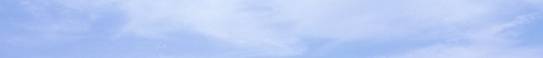 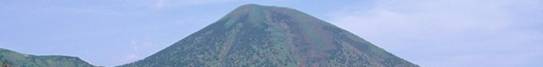 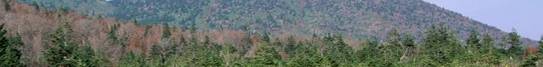 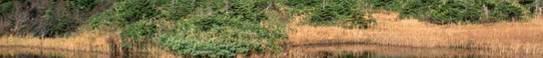 